FORMULARIO DE AUTORIZACIÓN DE AUTORFecha: __________________SeñoresUniversidad de Las AméricasBibliotecaDATOS DEL DOCUMENTO DIGITALTipo de documento (tesis, artículo, etc.): _______________________________________Facultad o área del autor: ___________________________________________________Naturaleza (pregrado, postgrado, investigación, otro): ____________________________(De ser necesario agregar más filas)(De ser necesario agregar más filas)Título completo del documento: _______________________________________________________________________________________________________________________Trabajo para optar al título de (aplica para tesis): _________________________________________________________________________________________________________Año del documento: ________________Número de páginas: ________________Incluye otro archivo con material complementario (SI o NO): _______________________AUTORIZACIÓN DE PUBLICACIÓNPor medio del presente formulario autorizo (autorizamos), expresa, indefinida y gratuitamente a la Universidad de Las Américas a publicar y difundir a en forma íntegra la versión digital de mi (nuestro) trabajo, en el Repositorio Institucional y otros portales web de la Universidad, desde (marcar sólo una opción con una X):También confirmo(amos) que:El trabajo no es plagio.Se cuenta con la autorización correspondiente de la editorial en la cual se publicó o publicará (esto aplica para trabajos a publicar por una editorial).LICENCIA CREATIVE COMMONS DE PUBLICACIÓNLa licencia Creative Commons que usaré(mos) para mi (nuestro) trabajo es la siguiente (seleccionar solo una):Fuente: Adaptado de: Universidad de Chile (2010 y de USACH (2014). Nota: en el caso de que el trabajo haya sido publicado por una editorial (artículo de revista, capítulo de libro, libro, etc.), se debe colocar la misma licencia utilizada en esa plataforma.En constancia de lo anterior firmo(amos) el presente formulario:(De ser necesario agregar más filas)Autor(es):Apellidos completosNombres completosRutCorreo electrónicoProfesor(es) guía(s) (aplica para tesis):Apellidos completosNombres completos_________De forma inmediata._________Una fecha determinada: _____/_____/________ (Día/mes/año)._________No autorizo (si marca esta opción, sólo se publicarán los datos mínimos de identificación del trabajo, pero no se publicará el documento).TIPO DE LICENCIAIMPLICA MARCAR CON UNA XAtribución CC BY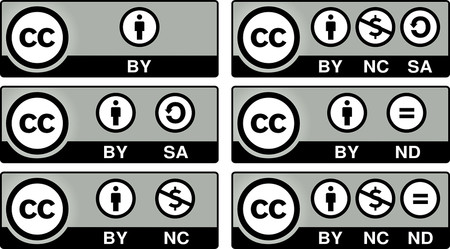 Se puede distribuir, modificar, y crear a partir de la obra, incluso con fines comerciales, siempre que se reconozca al autor. Atribución-Compartir Igual CC BY-SASe puede modificar, y crear a partir de la obra, incluso con fines comerciales, pero las obras derivadas deben llevar una licencia idéntica a la de la obra original, reconociendo al autor.Atribución-Sin Derivadas CC BY-NDSe puede distribuir en forma comercial, siempre y cuando la obra circule íntegra y sin cambios, reconociendo al autor.Atribución-No Comercial CC BY-NCSe puede distribuir, modificar, y crear a partir de la obra, pero sin fines comerciales y siempre que se reconozca al autor.Atribución-No Comercial - Compartir Igual CC BY-NC-SASe puede distribuir, modificar, y crear a partir de la obra, pero sin fines comerciales, llevando las obras derivadas una licencia idéntica a la de la obra original y reconociendo al autor.. Atribución-No Comercial - Sin Derivadas CC BY-NC-NDSe puede usar la obra, pero sin generar obras derivadas y sin fines comerciales, reconociendo al autor. Es la más restrictiva de las licencias.Apellidos completosNombres completosFirma